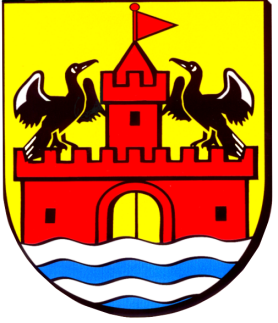 KSIĘGA REJESTROWA INSTYTUCJI KULTURYGminna Biblioteka Publiczna w JedwabnieNumer wpisu do rejestru: 402.2Dział I – Oznaczenie instytucji kultury:Dział I – Oznaczenie instytucji kultury:Dział I – Oznaczenie instytucji kultury:Dział I – Oznaczenie instytucji kultury:Dział I – Oznaczenie instytucji kultury:Dział I – Oznaczenie instytucji kultury:Dział I – Oznaczenie instytucji kultury:Dział I – Oznaczenie instytucji kultury:Dział I – Oznaczenie instytucji kultury:Dział I – Oznaczenie instytucji kultury:12345678910Numer kolejny wpisuData wpisu, daty kolejnych zmianPełna i skrócona nazwa instytucji kulturyPrzedmiot działalności instytucji kulturySiedziba i adres instytucji kulturyOznaczenie organizatora i aktu o utworzeniu instytucji kulturyNazwa podmiotu, z którymi organizator wspólnie prowadzi instytucję kulturyCyfrowy identyfikator instytucji kultury nadany w systemie informacji statystycznejUwagiImię i nazwisko pełnomocnika organizatora dokonującego wpisu207.01.2002 Gminna Biblioteka Publiczna w Jedwabnie Zaspokajanie potrzeb oświatowych, kulturalnych, upowszechnianie czytelnictwa, wiedzyul. 1 Maja 63, 12-122 JedwabnoUchwała Rady Gminy w Jedwabnie Nr XXI/173/2001 z dnia 28 grudnia 2001 r. w sprawie przekształcenia Gminnej Biblioteki Publicznej w instytucję kultury-510431219-Krzysztof OtulakowskiDział II – Organizacja instytucji kultury:Dział II – Organizacja instytucji kultury:Dział II – Organizacja instytucji kultury:Dział II – Organizacja instytucji kultury:Dział II – Organizacja instytucji kultury:Dział II – Organizacja instytucji kultury:Dział II – Organizacja instytucji kultury:Dział II – Organizacja instytucji kultury:12345678Numer kolejny wpisuData wpisu, daty kolejnych zmianInformacja o złożeniu do rejestru statutuImię i nazwisko dyrektora instytucji kultury i jego zastępców lub oznaczenie osoby fizycznej lub prawnej, której powierzono zarządzanie instytucją kulturyImiona i nazwiska pełnomocników instytucji kultury uprawnionych do dokonywania czynności prawnych w imieniu instytucji oraz zakres ich upoważnieńNazwa oraz siedziba wyodrębnionych jednostek organizacyjnych instytucji kultury i ich cyfrowe identyfikatory nadane w systemie informacji statystycznejUwagiImię i nazwisko pełnomocnika organizatora dokonującego wpisu512.05.2011 r.Danuta Orzołek – Dyrektor BibliotekiDanuta Orzołek – DyrektorGrażyna Kicińska vel Kęczyńska – KsięgowaWioletta Gil – Skarbnik GminyJolanta Drężek – Sekretarz Gminy-Uchwała Nr VII/27/2011 Rady Gminy Jedwabno w sprawie powołania Skarbnika GminyKrzysztof Otulakowski6.1.01.2014 r.Danuta Orzołek – Dyrektor Gminnej Biblioteki PublicznejDanuta Orzołek – DyrektorSławomir Wełna – KsięgowyWioletta Gil – Skarbnik GminyJolanta Drężek – Sekretarz Gminy--Sławomir Ambroziak7.18.09.2017 r.Irena Zofia Cytruk – po Dyrektor Gminnej Biblioteki PublicznejIrena Zofia Cytruk – po DyrektorSławomir Wełna – KsięgowyWioletta Gil – Skarbnik GminyJolanta Drężek – Sekretarz Gminy-Zarządzenie Nr 68/2017 Wójta Gminy Jedwabno w sprawie powierzenia pełnienia obowiązków Dyrektora Gminnej Biblioteki PublicznejSławomir Ambroziak8.29.12.2017 r.Irena Zofia Cytruk – Dyrektor Gminnej Biblioteki PublicznejIrena Zofia Cytruk – DyrektorSławomir Wełna – KsięgowyWioletta Gil – Skarbnik GminyJolanta Drężek – Sekretarz Gminy-Zarządzenie Nr 114/2017 Wójt Gminy Jedwabno z dnia 29.12.2017 r.Sławomir AmbroziakDział III – Mienie instytucji kultury:Dział III – Mienie instytucji kultury:Dział III – Mienie instytucji kultury:Dział III – Mienie instytucji kultury:Dział III – Mienie instytucji kultury:Dział III – Mienie instytucji kultury:123456Numer kolejny wpisuData wpisu, daty kolejnych zmianInformacja o złożeniu do rejestru rocznego sprawozdania finansowegoInformacja o obciążeniu środków trwałych instytucji kultury ograniczonymi prawami rzeczowymiUwagiImię i nazwisko pełnomocnika organizatora dokonującego wpisu1528.03.201228.03.2012--Krzysztof Otulakowski1619.03.201319.03.2013--Krzysztof Otulakowski1720.02.201420.02.2014--Krzysztof Otulakowski184.03.20154.03.2015--Sławomir Ambroziak199.03.20169.03.2016--Sławomir Ambroziak206.03.20176.03.2017--Sławomir Ambroziak2106.03.201806.03.2018--Sławomir Ambroziak2220.02.201920.02.2019--Sławomir Ambroziak2326.02.202026.02.2020--Sławomir Ambroziak2409.02.202109.02.2021--Sławomir Ambroziak2525.02.202225.02.2022--Sławomir Ambroziak2624.02.202324.02.2023--Sławomir AmbroziakDział IV – Połączenie, podział i likwidacja instytucji kultury:Dział IV – Połączenie, podział i likwidacja instytucji kultury:Dział IV – Połączenie, podział i likwidacja instytucji kultury:Dział IV – Połączenie, podział i likwidacja instytucji kultury:Dział IV – Połączenie, podział i likwidacja instytucji kultury:Dział IV – Połączenie, podział i likwidacja instytucji kultury:123456Numer kolejny wpisuData wpisu, daty kolejnych zmianInformacja o połączeniu, podziale lub likwidacji instytucji kulturyImię i nazwisko likwidatoraUwagiImię i nazwisko pełnomocnika organizatora dokonującego wpisu-----Krzysztof Otulakowski